Name: _________________________________________1763 – Revolutionary War (Period 3)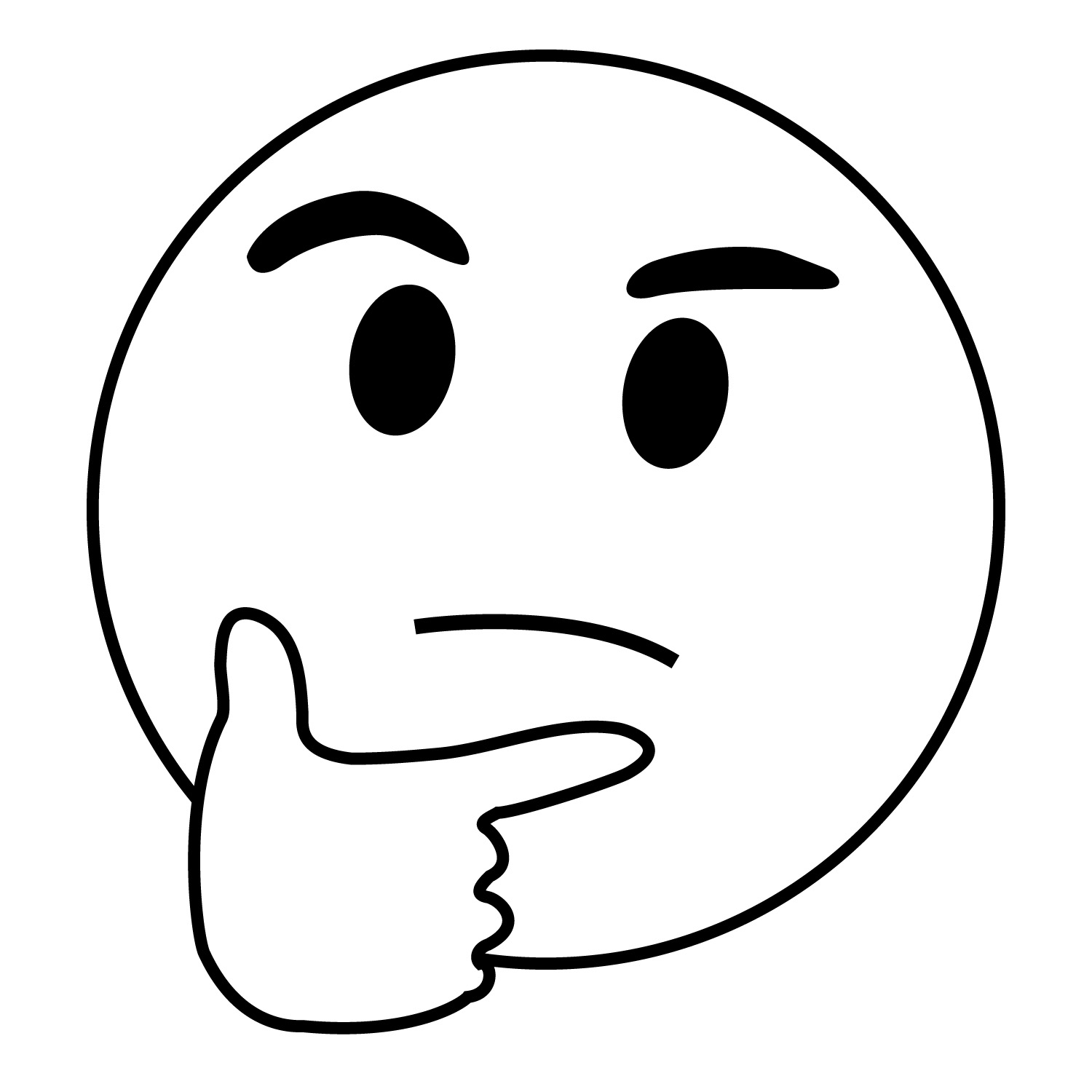 When you see 1763, think PEEP!Pontiac’s RebellionEnd of the 7 Years’ WarEnd of Salutary NeglectProclamation Line of 17631. Which of the above is the most significant event from 1763. Why? ___________________________________________________________________________________ __________________________________________________________________________________________________________________________________________________________________________________________________________________________________________________________________________________________________________________________________2. How did the End of Salutary Neglect alter the relationship between the British and the Colonists? _______________________________________________ __________________________________________________________________________________________________________________________________________________________________________________________________________________________________________________________________________________________________________________________________3. Why was Britain justified in ending Salutary Neglect? _________________________________________________________________________________________________ __________________________________________________________________________________________________________________________________________________________________________________________________________________________________________________________________________________________________________________________________4. Why were the colonists justified in resisting the End of Salutary Neglect? __________________________________________________________________________ ___________________________________________________________________________________________________________________________________________________________________________________________________________________________________________________________________________________________________________________________________________________________________________________________________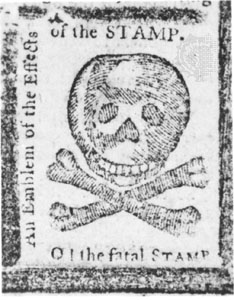 5. What lesson(s) did the colonists learn from the Stamp Act Congress and the Repeal of the Stamp Act? ______ _____________________________________________________________________________________________________________________________________________________________________________________________________________________________________________________________________________________________________________________________________________________________________________________________________________________________________________________________________________________________________________________________________________________________________________________________________________________________________________________________________6. Select two of the following and explain how they were the most significant in changing the relationship between the British and the colonists: Intolerable ActsBoston Tea PartyRejection of the Olive Branch PetitionCommon Sense____________________________________________________________________________________________________________________________________________________________________________________________________________________________________________________________________________________________________________________________________________________________________________________________________________________________________________________________________________________________________________________________________________________________________________________________________________________________________7. Rank the quotes below from Thomas Paine’s Common Sense (1776) in order of most persuasive (1) to least persuasive (4). Explain why your reasoning behind choosing (1). ________: “The cause of America is in a great measure the cause of all mankind…..”________: “The sun never shined on a cause of greater worth. ‘Tis not the affair of a city, a country, a province, or a kingdom, but of a continent – of at least one eighth part of the habitable globe. ‘Tis not the concern of a day, a year, or an age; posterity are virtually involved in the contest, and will be more or less affected, even to the end of time, by the proceedings now…..”________: “But Britain is the parent country, say some. Then the more shame upon her conduct. Even brutes do not devour their young, nor savages make war upon their families…..”________: As to government matters, it is not in the power of Britain to do this continent justice: The business of it will soon be too weighty, and intricate, to be managed with any tolerable degree of convenience, by a power, so distant from us, and so very ignorant of us; for if they cannot conquer us, they cannot govern us…..”The reason for me ranking the quote I did #1 is because _________________________________________________________________________________________________ ____________________________________________________________________________________________________________________________________________________________________________________________________________________________________________________________________________________________________________________________________________________________________________________________________________________________________________________________________________________________________________________________________________________________________________________________________________________________________________________________________